Columbus High School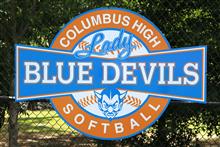 Sponsorship Opportunities2021 SeasonWelcomeI would like to take a few moments to welcome you to Columbus High Lady Blue Devils Softball.  We are excited about the upcoming softball season.This program is built on a commitment that comes from our players, coaches and our families.  We are extremely proud to have accomplished so much and are optimistic of continuing these traditions.Each year our sponsors support our efforts by allowing our girls to compete in tournaments, purchase new field signage, maintain our website and purchase needed equipment.  We are once again asking for your support and have several sponsorship opportunities this year that will provide you the maximum benefit for your investment.  Our opportunities include field signs, advertisements in our media guide and displaying your company logo and link on our website (www.columbushighsoftball.com).  We look forward to your support of the CHS LADY BLUE DEVILS Softball Program.Thank you for your support!CHS Booster ClubJamie Wilson, CHS Head Softball CoachSPONSOR PACKAGESGrand Slam:  Investment amount $400 minimumSoftball Field Sign (42” diameter sign at the field)Full Page Color Ad in the Media GuideCompany Logo/Link to Website on our website’s sponsor pageHome Run:Investment amount $350Softball Field Sign (42” diameter sign at the field)½ Page Color Ad in the Media Guide Company Logo/Link to Website on our website’s sponsor pageTriple:Investment amount $150Full Page Color Ad in the Media Guide Company Logo/Link to Website on our website’s sponsor pageFriends of the Lady Blue Devils:Investment amount $50Company Logo/Link to Website on our website’s sponsor pageThank you shout out before each home gameMedia Guide Ads:Description	Size	PriceFull Page Color	(8.5” X 11”)	$100½ Page Color	(8.5” X 5.5”)	  $50¼ Page Color	(4.25” X 5.5”)	  $35Signature Color	(2.124” X 5.5”)	  $25 (Business Card Size)Individual Advertisement Opportunities:Description		Price42” diameter Softball Field Sign	$250Website Logo/Link		  $50Field Sign and WebsiteFormats/RequirementsEPS or Hi-Resolution JPG Images will be needed for Field Signs, Media Guide Ads and the Friends of the Lady Blue Devils Sponsorship Banner.JPG or PDF images required for website advertisingSign and Website AgreementThis agreement is made between the undersigned corporation, business or individual (“Purchaser”) and the Columbus High Softball Booster Club (“Boosters”) and covers the following advertising package:Circle the package of choice:Grand Slam:	Softball Field sign, full page color media guide ad, website link  $400Home Run:	Softball Field sign, ½ b/w media guide ad, website link  $350Triple:	Full page color media guide ad, website  $150	link Friends of the Lady Blue Devils:	Sponsorship Banner, website link  $50Field Sign only:	Softball Field sign (42” diameter) - $250	Renewal Field sign only - $150Website only:	website link  $50Purchaser shall provide all advertising artwork/website information to CHS Softball Booster on or before the deadline established (please see Formats/Requirements page in this document).CHS Softball Booster shall install field sign/website information on or before the first game of the season.Payment is due at signing of this agreement.Make checks payable to:  Columbus High Softball Booster ClubNAME & ADDRESS OF PURCHASER: ________________________________________________________________________________________________________by: _______________________________________CHS BOOSTER’S NAME:___________________________PLAYER’S NAME:____________________